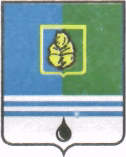 ПОСТАНОВЛЕНИЕАДМИНИСТРАЦИИ ГОРОДА КОГАЛЫМАХанты-Мансийского автономного округа - ЮгрыО внесении измененияв постановление Администрации города Когалыма от 07.06.2016 №1578В соответствии с Федеральными законами от 27.07.2010 №210-ФЗ     «Об организации предоставления государственных и муниципальных услуг», от 01.04.2019 №48-ФЗ «О внесении изменений в Федеральный закон             «Об индивидуальном (персонифицированном) учёте в системе обязательного пенсионного страхования» и отдельные законодательные акты Российской Федерации», Уставом города Когалыма, в целях приведения муниципального нормативного правового акта в соответствие с действующим законодательством:1. В постановление Администрации города Когалыма от 07.06.2016 №1578 «Об утверждении административного регламента предоставления муниципальной услуги «Уведомительная регистрация трудового договора, заключаемого между работником и работодателем - физическим лицом, не являющимся индивидуальным предпринимателем, изменений в трудовой договор, факта прекращения трудового договора» (далее – постановление) внести следующее изменение:1.1. абзац пятый пункта 16 приложения к постановлению исключить.2. Управлению экономики Администрации города Когалыма (Е.Г.Загорская) направить в юридическое управление Администрации города Когалыма текст постановления, его реквизиты, сведения об источнике официального опубликования в порядке и сроки, предусмотренные распоряжением Администрации города Когалыма от 19.06.2013 №149-р        «О мерах по формированию регистра муниципальных нормативных правовых актов Ханты-Мансийского автономного округа – Югры» для дальнейшего направления в Управление государственной регистрации нормативных правовых актов Аппарата Губернатора Ханты-Мансийского автономного округа – Югры.3. Опубликовать настоящее постановление в газете «Когалымский вестник» и разместить на официальном сайте Администрации города Когалыма в информационно-телекоммуникационной сети «Интернет» (www.admkogalym.ru).4. Контроль за выполнением постановления возложить на заместителя главы города Когалыма Т.И.Черных.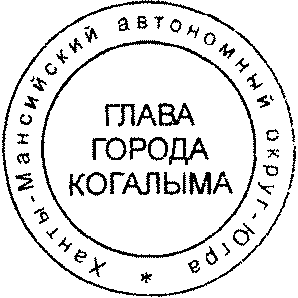 Глава города Когалыма						Н.Н.ПальчиковСогласовано:зам.главы г.Когалыма						Т.И.Черныхначальник ЮУ							И.А.Леонтьеваначальник ОО ЮУ						М.В.Дробинаначальник УЭ							Е.Г.Загорскаяначальник ОРАР УЭ						А.А.ШумковПодготовлено:специалист-эксперт ОТиЗ УЭ 				Ю.В.ЦёвкаРазослать: ЮУ, УЭ, МКУ «УОДОМС», печатное издание, отдел делопроизводства, МФЦ, ООО «Ваш консультант»От  «31»октября2019г. № 2400